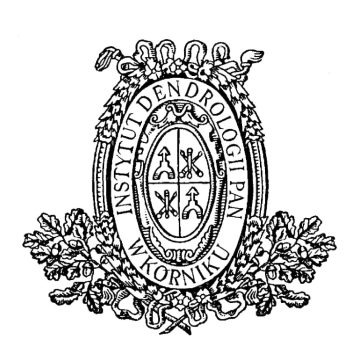 INSTYTUT DENDROLOGII      	POLSKIEJ AKADEMII NAUK           62-035 KÓRNIK, ul. Parkowa 5,             tel. 61-8170-033;  fax. 61-8170-166;            www.idpan.poznan.pl; e-mail: idkornik@man.poznan.pl    OGŁOSZENIEO ZAMÓWIENIU NA WYKONANIE USŁUGI(zaproszenie do składania ofert)prowadzone zgodnie z regulaminem udzielania przez Instytut Dendrologii Polskiej Akademii Nauk zamówień wyłączonych ze stosowania przepisów ustawy Prawo zamówień publicznych 
z 11 września 2019 r. (Dz. U. z 2019 r. poz. 2019, z  późn. zm.) o wartości nieprzekraczającej kwoty 130 000 zł netto. Przedmiotem postępowania jest wykonanie zabiegów z zakresu hodowli oraz ochrony lasu dla Instytutu Dendrologii Polskiej Akademii Nauk.Opis przedmiotu zamówienia:Zadanie 1Wykonanie zabiegów z zakresu ochrony lasu w Lesie Doświadczalnym Zwierzyniec i Arboretum  – grodzenie upraw siatką.Przygotowanie terenu:Wyplantować, usunąć podrost drzew, krzewy oraz rośliny zielne przeszkadzające 
w prawidłowym wykonaniu ogrodzenia. Wkopać słupki na głębokość 0,4 m co 5 m (+; - 0, , 
w zależności od konfiguracji terenu). Co 20- ty słupek ogrodzenia ma posiadać po 2 zastrzały wzdłuż siatki. Słupki na załamaniach muszą posiadać zastrzały.Słupki grodzeniowe:Słupki zapewnia Zamawiający.  Słupki należy zabezpieczyć przed deprecjacją poprzez okorowanie lub opalanie lub zaimpregnowanie  do wysokości 0,5 m. W przypadku stosowania słupków grodzeniowych o grubej korze (dąb, robinia) w miejscu wbijania skobli należy zedrzeć korę, tak aby skobel wbijać bezpośrednio w drewno. W miejscu wskazanym przez leśniczego zainstalować bramę lub przejścia.Siatka grodzeniowa:Siatkę zapewnia Wykonawca. Siatka powinna być wykonana z drutu,  jako splot pod kątem prostym drutów wzdłużnych i pionowych w odpowiednich odstępach. Wiązanie siatek – węzły powinny zapewniać pewne łączenie konstrukcji siatki oraz posiadać możliwość przesuwania się w przypadku uwięzienia zwierzęcia w oczku siatki – tzw. Splot zwykły – powstały w wyniku owinięcia drutów pionowych na drutach poziomych, typ siatki 200/17/30 medium (M).Typ 200/17/30 o wysokości , oznacza: wysokość 200 cm, rozstaw drutów wzdłużnych: 3x20 cm, 2x15 cm, 11x10 cm, ilość drutów wzdłużnych 17 szt., rozstaw drutów pionowych: .Skoble stalowe ocynkowane o parametrach: 3,5 mm x , gwoździe stalowe używane do budowy grodzenia mają zapewnić stabilność konstrukcji ogrodzeniowej.Materiały pomocnicze (np. deski na wykonanie furtek i bram), zapewnia Wykonawca.Na ww. materiały, tj. siatka ogrodzeniowa leśna, skoble i gwoździe, impregnaty Wykonawca zobowiązany jest, na każde żądanie Zamawiającego, przedstawić deklarację zgodności lub atest potwierdzający powyższe parametry i wymogi bezpieczeństwa.Do wykonawcy należy:dowiezienie materiałów (słupków, siatki itd.) na uprawy,wykopanie dołków,korowanie lub impregnacja lub opalenie słupków,rozniesienie i wkopanie słupków,doniesienie siatki, napinaczy, skobli, drutu, gwoździ i innych niezbędnych materiałów na powierzchnię,zawieszenie, naciągnięcie i umocowanie siatki,obsypanie najniższych drutów siatki ziemią,wykonanie bram i przejść.Siatkę wywinąć i od zewnętrznej strony ułożyć na gruncie. Najniższy dolny drut siatki powinien leżeć na gruncie, a drugi z kolei drut należy przybić bezpośrednio przy gruncie. Zabezpieczenie siatki od dołu w celu ochrony upraw przed zwierzyną polega na obsypaniu 2 dolnych drutów ziemią. Siatkę należy mocować do słupków przy pomocy 3-4 skobli nie dobijając ich do końca w celu pozostawienia luzu ok. 2 mm (nie dotyczy mocowania siatki w miejscach gdzie rozpoczynać się będzie mocowanie siatki lub jej kończenie np. przy przejściach, bramach lub furtkach).Siatka winna być prawidłowo naciągnięta (w sposób zapewniający elastyczność na całej jej długości). Rolki siatki należy łączyć ze sobą w sposób trwały uniemożliwiający przejście zwierzynie.Wykonawca zapewnia materiały potrzebne na wykonanie ogrodzenia: siatkę, skoble, gwoździe, materiały pomocnicze do wykonania furtek.  Słupki grodzeniowe zapewnia Zamawiający.Termin realizacji zamówienia do 30.09.2023 r.Wszystkie prace należy wykonywać zgodnie z Ustawą o lasach z dnia 28 września 1991 r., zasadami hodowli lasu, instrukcją bezpieczeństwa i higieny pracy przy wykonywaniu podstawowych prac 
z zakresu gospodarki leśnej.Zadanie 2Wykonanie zabiegów z zakresu hodowli lasu w Lesie Doświadczalnym Zwierzyniec i Arboretum – melioracje agrotechniczne, koszenie mechaniczne upraw, sadzenie wielolatek 
w jamkę.Melioracje agrotechniczne.Prace polegają na:wycinaniu podszytów i podrostów w cięciach rębnych,oczyszczaniu powierzchni zrębowej z krzewów, jeżyn, malin itp. poprzez wycinanie 
i wynoszenie poza powierzchnię wg instruktażu udzielonego przez leśniczego,wyniesienie wyciętych podszytów poza działkę roboczą,wynoszenie i układanie pozostałości do rozdrabniania, na całej powierzchni,w przypadku wykonywania czynności [ROZDR], pozostające po wykonaniu fragmenty gałęzi nie mogą mieć długości większej niż , a materiał powstały po rozdrobnieniu należy rozdrabniać równomiernie po powierzchni objętej zabiegiem.Odbiór ww. usług;Dokonuje się bieżącej kontroli wykonywanych prac zwracając szczególną uwagę na czystość uprzątanej powierzchni, przestrzegania zasad ppoż. i BHP oraz czy powyższe prace są wykonywane zgodnie z wcześniej udzielonym instruktarzem.Termin realizacji zamówienia do 15.08.2023 r.Koszenie mechaniczne upraw.Prace leśne polegają na usuwaniu konkurencyjnej roślinności wokół sadzonek na całej powierzchni przeznaczonej do wykonania zabiegu.Odbiór ww. usług;Dokonuje się bieżącej kontroli wykonywanych prac zwracając szczególną uwagę czy pielęgnowane sadzonki nie zostały uszkodzone (ścięte) oraz czy są w wystarczającym stopniu odsłonięte (sąsiadujące trawy nie są w stanie przykryć sadzonek) oraz czy powyższe prace są wykonywane zgodnie z wcześniej udzielonym instruktarzem.W przypadku stwierdzenia uszkodzeń sadzonek w ilości powyżej 10% ogólnej liczby sadzonek wchodzących w skład pielęgnowanej uprawy, Wykonawca zobowiązany jest do naprawienia powstałych szkód na własny koszt poprzez zakup sadzonek zgodnych 
z istniejącym składem gatunkowym. Przygotowaniem gleby poprzez wykopanie talerzy 40x40 cm oraz posadzeniem sadzonek w jamkę zgodnie z zasadami hodowli lasu przyjętymi dla odnowień. Termin naprawy szkód: do 15.11.2023 r. Termin realizacji do 30.09.2023 r. z zastrzeżeniem terminu pierwszego koszenia do 15.07.2023 r.Sadzenie wielolatek w jamkę.Załadunek sadzonek do pojemników z zabezpieczeniem przed wysychaniem; doniesienie sadzonek do miejsca sadzenia; wykonywanie jamki szpadlem; sadzenie w jamkę oraz ubicie gleby wokół sadzonek. Podczas sadzenia należy przestrzegać następujących zasad:jamka powinna mieć odpowiednią wielkość by przy sadzeniu nie zawijał się system korzeniowy,korzenie umieszczone w jamce powinny być proste i swobodnie spadać do dna jamki,sadzonkę należy umieścić w jamce prosto w jej centralnej części,nie można przykładać sadzonki do ściany jamki, przykrywać ziemią do wysokości  ponad szyję korzeniową,po właściwym umieszczeniu sadzonki korzenie należy stopniowo zasypywać,glebę wokół sadzonki należy udeptać nie pozostawiając zagłębień.Odbiór ww. usług;Ze względu na duże znaczenie prawidłowego wykonania odnowień i zalesień ważna jest szczególnie bieżąca kontrola wykonanych prac przez leśniczego.Materiał zapewnia zamawiający, a wykonawca z chwilą jego przyjęcia ponosi odpowiedzialność za powierzony materiał.Termin realizacji zamówienia – uzależniony od warunków pogodowych (przewidywany termin zakończenia prac do 15.11.2023 r.Wszystkie prace należy wykonywać zgodnie z Ustawą o lasach z dnia 28 września 1991 r., zasadami hodowli lasu, instrukcją bezpieczeństwa i higieny pracy przy wykonywaniu podstawowych prac 
z zakresu gospodarki leśnej.Termin związania ofertą – 14 dni, tj. do 05.06.2023 r.Termin wykonania usługi:Dla Zadana 1: do 30.09.2023 r.Dla Zadania 2: Melioracje agrotechniczne do 15.08.2023 r.Koszenie mechaniczne upraw do 30.09.2023 r. z zastrzeżeniem terminu pierwszego koszenia do 15.07.2023 r.Sadzenie wielolatek w jamkę do 15.11.2023 r. Oferty wg wzoru stanowiącego zał. nr 1 powinny zawierać proponowaną cenę 
za 1 ha (dla melioracji agrotechnicznych i koszenia mechanicznego upraw z Zadania 2). Dla sadzenia wielolatek w jamkę – cenę za 1 tszt. Dla Zadania 1 (grodzenie upraw siatką – za 1 mb ogrodzenia).Zamawiający dopuszcza możliwość rozliczenia każdego etapu usługi za pomocą faktur częściowych. Warunkiem zapłaty jest sporządzenie przez strony protokołu odbioru 
wykonania usługi lub jej części, zgodnie z załączonym wzorem - załącznik nr 4.Cenę za wykonanie zamówienia Wykonawca określi w złotych z dokładnością do dwóch miejsc po przecinku na wszystkie elementy zamówienia. Zamawiający 
w celu ustalenia, czy oferta zawiera rażąco niską cenę w stosunku do przedmiotu 
zamówienia, może zwrócić się do Wykonawcy o udzielenie w określonym terminie 
wyjaśnień dotyczących elementów oferty mających wpływ na wysokość ceny. 
Zastosowanie przez wykonawcę stawki podatku VAT od towarów i usług niezgodnego 
z przepisami ustawy o podatku od towarów i usług oraz podatku akcyzowego 
z 11.03.2004 r. (Dz.U. 2004 Nr 54 poz. 535 z późn. zm.) spowoduje odrzucenie oferty. Jedynym kryterium wyboru oferty jest cena brutto. Za najkorzystniejszą ofertę uznana 
zostanie ważna oferta z najniższą ceną.Z Wykonawcą, którego oferta zostanie uznana za najkorzystniejszą zostanie 
podpisana umowa wg wzoru załącznika nr 2 do ogłoszenia (dotyczy zamówienia na kwotę powyżej 15000,00 zł. netto) lub zostanie wysłane pisemne zamówienie (kwota poniżej 15000,00 zł. netto). Zamawiający zastrzega sobie prawo unieważnienia postępowania bez podania przyczyny. Od tej decyzji nie przysługują środki odwoławcze.Miejsce oraz termin składania i otwarcia ofert: Oferty należy składać 
w zamkniętych kopertach z dopiskiem: „Oferta cenowa na pozyskanie drewna znak sprawy: DAZ.2540.321.2023 do 22.05.2023 roku do godz. 10:00
w skrzynce podawczej Instytutu portiernia budynku A, lub przesłać pocztą elektroniczną na adres: zamowienia.idpan@man.poznan.pl.Wynik postępowania zostanie ogłoszony na stronie internetowej Zamawiającego: www.idpan.poznan.pl/bip.Osobą do kontaktu w sprawie zamówienia pod względem formalno-proceduralnym  jest 
Wiesław Płócieniak, tel.: 601857261; e-mail: plocieniakw@man.poznan.pl w godz. od 7:30 do 15:30, pod względem merytorycznym Piotr Krajewski, tel.: 	533343312; e-mail: zwierzyniec@man.poznan.pl w godzinach od 7:00 do 15:00.Załączniki:Nr 1 formularz ofertowyNr 2 wzór umowyNr 3 klauzula informacyjna RODONr 4 wzór protokołuKórnik, 08.05.2023 r.Zał. nr 1do ogłoszenia o zamówieniu  z 08.05.2023 r.Formularz ofertyNazwa oferenta:Adres:E-mail:Telefon kontaktowy:Wykonanie zabiegów z zakresu hodowli i ochrony lasu w Lesie Doświadczalnym Zwierzyniec
i Arboretum dla Instytutu Dendrologii Polskiej Akademii Nauk. Podejmuję się wykonać usługę:Dla Zadania 1 (grodzenie upraw siatką)za kwotę ………………………. zł netto, tj. ……………………….. zł brutto.Stawka za 1 mb ogrodzenia ………………….. zł netto, tj. ……………….. zł brutto.Dla Zadania 2 (melioracje agrotechniczne, koszenie mechaniczne upraw, sadzenie wielolatek 
w jamkę)za kwotę ………………………. zł netto, tj. ……………………….. zł brutto.Co wynika z wyliczenia…. Stawka za 1 ha (Melioracje agrotechniczne) ………………….. zł netto, tj. ……………….. zł brutto.Stawka za 1 ha (Koszenie mechaniczne upraw) ………………….. zł netto, tj. ……………….. zł brutto.Stawka za 1 tszt. (Sadzenie wielolatek w jamkę) ………………….. zł netto, tj. ……………….. zł brutto.Zobowiązuję się wykonać zabiegi zgodnie z opisem przedmiotu zamówienia.Data:.………………………….podpis i pieczęć oferentaZał. nr 2do ogłoszenia o zamówienie z 08.05.2022 r.WzórUmowa wykonania usługi nr ……/2023zawarta w Kórniku …………….2023 roku pomiędzy: Instytutem Dendrologii Polskiej Akademii Nauk mającym siedzibę przy ulicy Parkowej 5, 62-035 Kórnik, reprezentowanym przez ……………………………………………………. zwanym w dalszej treści umowy ZAMAWIAJĄCYMa………………………………………………………………………………………………………zwanym dalej w tekście WYKONAWCĄ reprezentowanym przez ………………………………………………….Wobec wyboru WYKONAWCY przez ZAMAWIAJĄCEGO po przeprowadzeniu postępowania 
w trybie ……………………….., strony zawierają umowę o następującej treści:§ 1. Przedmiot umowyZAMAWIAJĄCY zleca, a WYKONAWCA podejmuje się wykonać usługę:…………………………………………………………………………………… zgodnie z treścią ogłoszenia DAZ.2540.373.2023 z 08.05.2023 r. oraz przedstawioną ofertą z ……………………… r. (zał. nr 1).§ 2. Warunki i termin wykonania usługiWykonanie wszystkich zabiegów zgodnie z przepisami i wytycznymi mówiącymi o przeprowadzeniu zabiegów z zakresu hodowli lasu zawartych w planie urządzenia lasu na okres 01.1.2020 – 31.12.2029, zasadach hodowli lasu, instrukcji bezpieczeństwa i higieny pracy przy wykonywaniu podstawowych prac z zakresu gospodarki leśnej.Pozyskanie drewna może być wykonywane w technologii: pozyskania pilarką lub maszynami wielooperacyjnymi. Maszyny wielooperacyjne powinny być odpowiednio dobrane do rodzaju pozyskania, nie mogą powodować ponadnormatywnych uszkodzeń drewna, zapisanych w normach i warunkach technicznych, obowiązujących w PGL LP. Technologia pozyskania drewna, zarówno pilarką jak i maszynami wielooperacyjnymi nie może powodować uszkodzeń pozostającego drzewostanu, ponad wynikające z zapisów umowy.Prace przy pozyskaniu drewna organizuje Wykonawca, mający na uwadze w szczególności:• zapewnienie właściwych warunków w zakresie bezpieczeństwa i higieny pracy,• wymagania zamawiającego dotyczące ilości oraz struktury sortymentów drzewnych   określonych w zleceniu,• termin realizacji zlecenia,• wymóg minimalizacji uszkodzeń w środowisku leśnym przy realizacji zlecenia,•ograniczenia wynikające z zasad ochrony przyrodyWykonawca zobowiązany jest do utrzymania bieżącej przejezdności dróg leśnych położonych na terenie oraz sąsiedztwie pozycji cięć, na których odbywa się zabieg. Drzewa, które zostały ścięte na drogi leśne, obiekty melioracji wodnych, grunty obce, bagna, itp. muszą być niezwłocznie uprzątnięte.Bezpośrednio po wyrobie sortymentów na pozycjach, na których występują odnowienia należy złożyć gałęzie zalegające na odnowieniach naturalnych lub sztucznych. Oznakowanie pozycji cięć przy pomocy tablic ostrzegawczych leży po stronie Wykonawcy.Stosownie do postanowienia art. 431 ustawy z dnia 11 września 2019 roku Prawo zamówień publicznych (Dz. U. z 2019 roku poz. 2019 z późn. zm.) ZAMAWIAJĄCY 
i WYKONAWCA są obowiązani współdziałać przy wykonywaniu niniejszej umowy.§ 3. Całkowita wartość umowyZa wykonanie wszystkich czynności opisanych w § 1 WYKONAWCY przysługiwać będzie wynagrodzenie w łącznej wysokości …………………… zł netto, słownie: ………………………….. zł netto, tj. …………………… zł brutto, słownie: ………………………….. zł brutto.§ 4. Upoważnieni przedstawicieleStrony wyznaczają niniejszym swoich przedstawicieli uprawnionych do podejmowania decyzji 
w zakresie wyznaczonym przez § 1 tej umowy.Przedstawicielem ZAMAWIAJĄCEGO będzie ……………………..Przedstawicielem WYKONAWCY będzie ………………………..§ 5. Warunki płatnościZapłata nastąpi w terminie 21 dni od dnia dostarczenia faktury VAT, przelewem na rachunek bankowy WYKONAWCY wskazany w wystawionej fakturze. Zamawiający dopuszcza możliwość rozliczenia każdego etapu usługi za pomocą faktur częściowych. Warunkiem zapłaty jest sporządzenie przez strony protokołu odbioru wykonania usługi lub jej części, zgodnie 
z załączonym wzorem - Załącznik nr 4.  § 6. Kary umowne1. Strony postanawiają, że obowiązującą formą odszkodowania będą kary umowne.2. Kary te będą naliczane w następujących przypadkach i wysokościach:2.1. WYKONAWCA zapłaci ZAMAWIAJĄCEMU kary umowne:a) w przypadku nieterminowego wykonania usługi bądź odmowy wykonania zleconych usług 
w wysokości 0,5% wartości zamówienia netto za każdy dzień opóźnienia ponad termin określony w § 2 ust. 1 umowy. Kary umowne nie będą naliczane, gdy przyczyną nieterminowego wykonania umówionej usługi bądź odmowy wykonania usługi będzie zmiana technologii wykonania zleconych usług, których ZAMAWIAJĄCY nie akceptuje przez WYKONAWCĘ, a ZAMAWIAJĄCY zostanie uprzedzony o takim fakcie przez WYKONAWCĘ,b) za zwłokę w usuwaniu wad stwierdzonych przy odbiorze w wysokości 0,5% całkowitej wartości umowy, za każdy dzień zwłoki, licząc od dnia wyznaczonego lub umówionego na usunięcie tych wad.2.2. Łączna wysokość kar umownych nie może przekroczyć 10% wynagrodzenia umownego.2.3. Zamawiający zapłaci WYKONAWCY kary umowne za zwłokę w dokonaniu odbioru w wysokości 0,5% za każdy dzień zwłoki, licząc od dnia następnego po dniu, w którym odbiór miał zostać zakończony.3. Strony zastrzegają sobie prawo dochodzenia odszkodowania uzupełniającego,przekraczającego wysokość naliczonych kar umownych do wysokości rzeczywiścieponiesionej szkody.4. WYKONAWCA nie może przenosić na rzecz osób trzecich jakichkolwiek wierzytelnościwynikających lub związanych z tą umową bez pisemnej zgody ZAMAWIAJĄCEGO.§ 7. Postanowienia końcoweSprawy nieuregulowane niniejszą umową będą rozpatrywane z odpowiednim zastosowaniem postanowień Kodeksu cywilnego i ustawy Prawo zamówień publicznych. Wszelkie spory, które wynikną w związku z realizacją niniejszej umowy, będą rozstrzygane w pierwszej kolejności na drodze negocjacji. W przypadku braku osiągnięcia porozumienia sądem właściwym do rozstrzygnięcia sporów będzie sąd właściwy ze względu na siedzibę Zamawiającego.Zmiany opisane powyżej bądź uzupełnienia niniejszej umowy wymagają dla swej ważności zachowania formy pisemnej i podpisów obu stron oraz nie mogą być sprzeczne w treści złożonej oferty przez WYKONAWCĘ.§ 8. Załączniki do umowyOferta WYKONAWCY z dnia …………………r. określająca przedmiot i wartość przedmiotu umowy. Wszelkie powołane w umowie załączniki, wymienione w tym paragrafie, stanowią jej integralną część.§ 9. Klauzula RODOZgodnie z art. 13 ust. 1 i 2 rozporządzenia Parlamentu Europejskiego i Rady (2016/679 z dnia 27 kwietnia 2016 r. w sprawie ochrony osób fizycznych w związku z przetwarzaniem danych osobowych i w sprawie swobodnego przepływu takich danych oraz uchylenia dyrektywy 95/46/WE), dalej RODO informuję że:Administratorem Pani/Pana danych osobowych jest Instytut Dendrologii Polskiej Akademii Nauk z siedzibą w Kórniku przy ulicy Parkowej nr 5.W sprawach związanych z Pani/Pana danymi proszę kontaktować się z Inspektorem Ochrony Danych, kontakt pisemny za pomocą poczty tradycyjnej na adres Instytut Dendrologii PAN ul. Parkowa 5, 62-035 Kórnik lub pocztą elektroniczną na adres email: iod.idpan@man.poznan.pl.Pani/Pana dane osobowe przetwarzane będą na podstawie art. 6 ust. 1 lit. c RODO w celu prowadzenia przedmiotowego postępowania o udzielenie zamówienia publicznego oraz zawarcia umowy, a podstawą prawną ich przetwarzania jest obowiązek prawny stosowania sformalizowanych procedur udzielania zamówień publicznych spoczywający 
na Zamawiającym.Obiorcami Pani/Pana danych osobowych będą osoby lub podmioty, którym udostępniona zostanie dokumentacja postępowania w oparciu o art. 18 oraz art. 74 ustawy Pzp.Pani/Pana dane osobowe będą przechowywane, zgodnie z art. 78 ust. 1 ustawy Pzp, przez okres 4 lat od dnia zakończenia postępowania o udzielenie zamówienia, a jeżeli czas trwania umowy przekracza 4 lata, okres przechowywania obejmuje cały czas trwania umowy.Obowiązek podania przez Panią/Pana danych osobowych bezpośrednio Pani/Pana dotyczących jest wymogiem ustawowym określonym w przepisach ustawy Pzp, związanym z udziałem w postępowaniu o udzielenie zamówienia publicznego, konsekwencje niepodania określonych danych wynikają z ustawy Pzp.W odniesieniu do Pani/Pana danych osobowych decyzje nie będą podejmowane w sposób zautomatyzowany, stosowanie do art. 22 RODO;Posiada Pan/Pani:− na podstawie art. 15 RODO prawo dostępu do danych osobowych Pani/Pana dotyczących;− na podstawie art. 16 RODO prawo do sprostowania lub uzupełnienia Pani/Pana danych osobowych, przy czym skorzystanie z prawa do sprostowania lub uzupełnienia nie może skutkować zmianą wyniku postępowania o udzielenie zamówienia publicznego ani zmianą postanowień umowy w zakresie niezgodnym z ustawą Pzp oraz nie może naruszać integralności protokołu oraz jego załączników;− na podstawie art. 18 RODO prawo żądania od administratora ograniczenia przetwarzania danych osobowych z zastrzeżeniem przypadków, o których mowa w art. 18 ust. 2 RODO, przy czym prawo do ograniczenia przetwarzania nie ma zastosowania w odniesieniu 
do przechowywania, w celu zapewnienia korzystania ze środków ochrony prawnej lub w celu ochrony praw innej osoby fizycznej lub prawnej, lub z uwagi na ważne względy interesu publicznego Unii Europejskiej lub państwa członkowskiego, a także nie ogranicza przetwarzania danych osobowych do czasu zakończenia postępowania o udzielenie zamówienia;− prawo do wniesienia skargi do Prezesa Urzędu Ochrony Danych Osobowych, gdy uzna Pani/Pan, że przetwarzanie danych osobowych Pani/Pana dotyczących narusza przepisy RODO.nie przysługuje Pani/Panu:− w związku z art. 17 ust. 3 lit. b, d lub e RODO prawo do usunięcia danych osobowych;− prawo do przenoszenia danych osobowych, o którym mowa w art. 20 RODO;− na podstawie art. 21 RODO prawo sprzeciwu, wobec przetwarzania danych osobowych, gdyż podstawą prawną przetwarzania Pani/Pana danych osobowych jest art. 6 ust. 1 lit. c RODO.Jednocześnie Zamawiający przypomina o ciążącym na Pani/Panu obowiązku informacyjnym wynikającym z art. 14 RODO względem osób fizycznych, których dane przekazane zostaną Zamawiającemu w związku z prowadzonym postępowaniem i które Zamawiający pośrednio pozyska od Wykonawcy biorącego udział w postępowaniu, chyba że ma zastosowanie 
co najmniej jedno z włączeń, o których mowa w art. 14 ust. 5 RODO.§ 10. Egzemplarze umowyUmowa niniejsza została sporządzona w dwóch jednobrzmiących egzemplarzach, po jednym 
dla każdej ze stron.ZAMAWIAJĄCY                                      	     DOSTAWCAZał. nr 3	do ogłoszenia o zamówieniu z 08.05.2023 r.Klauzula informacyjna z art. 13 RODO do zastosowania przez Zamawiających w celu związanym z postępowaniem o udzielenie zamówienia publicznegoZgodnie z art. 13 ust. 1 i 2 rozporządzenia Parlamentu Europejskiego i Rady (2016/679 z dnia 27 kwietnia 2016 r. w sprawie ochrony osób fizycznych w związku z przetwarzaniem danych osobowych i w sprawie swobodnego przepływu takich danych oraz uchylenia dyrektywy 95/46/WE), dalej RODO informuję że:Administratorem Pani/Pana danych osobowych jest Instytut Dendrologii Polskiej Akademii Nauk z siedzibą w Kórniku przy ulicy Parkowej nr 5.W sprawach związanych z Pani/Pana danymi proszę kontaktować się z Inspektorem Ochrony Danych, kontakt pisemny za pomocą poczty tradycyjnej na adres Instytut Dendrologii PAN ul. Parkowa 5, 62-035 Kórnik lub pocztą elektroniczną na adres email: iod.idpan@man.poznan.pl.Pani/Pana dane osobowe przetwarzane będą na podstawie art. 6 ust. 1 lit. c RODO 
w celu prowadzenia przedmiotowego postępowania o udzielenie zamówienia publicznego oraz zawarcia umowy, a podstawą prawną ich przetwarzania jest obowiązek prawny stosowania sformalizowanych procedur udzielania zamówień publicznych spoczywający na Zamawiającym.Obiorcami Pani/Pana danych osobowych będą osoby lub podmioty, którym udostępniona zostanie dokumentacja postępowania w oparciu o art. 18 oraz art. 74 ustawy Pzp.Pani/Pana dane osobowe będą przechowywane, zgodnie z art. 78 ust. 1 ustawy Pzp, przez okres 4 lat od dnia zakończenia postępowania o udzielenie zamówienia, a jeżeli czas trwania umowy przekracza 4 lata, okres przechowywania obejmuje cały czas trwania umowy.Obowiązek podania przez Panią/Pana danych osobowych bezpośrednio Pani/Pana dotyczących jest wymogiem ustawowym określonym w przepisach ustawy Pzp, związanym z udziałem w postępowaniu o udzielenie zamówienia publicznego, konsekwencje niepodania określonych danych wynikają z ustawy Pzp.W odniesieniu do Pani/Pana danych osobowych decyzje nie będą podejmowane 
w sposób zautomatyzowany, stosowanie do art. 22 RODO;Posiada Pan/Pani:− na podstawie art. 15 RODO prawo dostępu do danych osobowych Pani/Pana dotyczących;− na podstawie art. 16 RODO prawo do sprostowania lub uzupełnienia Pani/Pana danych osobowych, przy czym skorzystanie z prawa do sprostowania lub uzupełnienia nie może skutkować zmianą wyniku postępowania o udzielenie zamówienia publicznego ani zmianą postanowień umowy w zakresie niezgodnym z ustawą Pzp oraz nie może naruszać integralności protokołu oraz jego załączników;− na podstawie art. 18 RODO prawo żądania od administratora ograniczenia przetwarzania danych osobowych z zastrzeżeniem przypadków, o których mowa w art. 18 ust. 2 RODO, przy czym prawo do ograniczenia przetwarzania nie ma zastosowania w odniesieniu do przechowywania, w celu zapewnienia korzystania ze środków ochrony prawnej lub w celu ochrony praw innej osoby fizycznej lub prawnej, lub  z uwagi na ważne względy interesu publicznego Unii Europejskiej lub państwa członkowskiego, a także nie ogranicza przetwarzania danych osobowych do czasu zakończenia postępowania 
o udzielenie zamówienia;− prawo do wniesienia skargi do Prezesa Urzędu Ochrony Danych Osobowych, gdy uzna Pani/Pan, że przetwarzanie danych osobowych Pani/Pana dotyczących narusza przepisy RODO.nie przysługuje Pani/Panu:− w związku z art. 17 ust. 3 lit. b, d lub e RODO prawo do usunięcia danych osobowych;− prawo do przenoszenia danych osobowych, o którym mowa w art. 20 RODO;− na podstawie art. 21 RODO prawo sprzeciwu, wobec przetwarzania danych osobowych, gdyż podstawą prawną przetwarzania Pani/Pana danych osobowych jest art. 6 ust. 1 lit. c RODO.Jednocześnie Zamawiający przypomina o ciążącym na Pani/Panu obowiązku informacyjnym wynikającym z art. 14 ROD O względem osób fizycznych, których dane przekazane zostaną Zamawiającemu w związku z prowadzonym postępowaniem i które Zamawiający pośrednio pozyska od Wykonawcy biorącego udział w postępowaniu, chyba że ma zastosowanie 
co najmniej jedno z włączeń, o których mowa w art. 14 ust. 5 RODO.Zał. nr 4	do ogłoszenia o zamówieniu z 08.05.2023 r.Kórnik, ………..2023r.PROTOKÓŁ ODBIORU ZAMÓWIENIAPrzedmiot zamówienia: …………………………………………………………………………….Na podstawie umowy/zamówienia nr: ………………………………….Zamawiający: Instytut DendrologiiPolskiej Akademii Naukul. Parkowa 5; 62-035 KórnikNIP: 785-00-02-578Wykonawca: …………………………………………………………………………………………………………………………………………………………………………………………………………………………Niniejszym potwierdzam, że dokonałem/łam/ odbioru (należy określić przedmiot zamówienia):Usługi …………………………………………………………………………………………………. i potwierdzam całkowitą zgodność z Zamówieniem wskazanym powyżej. Uwagi…………………………………………………………………………………………………………………………………………………………………………………………………………………………………………………………………………………………………………………………………………………………………………………………………………………….…………………..Zamówienie przyjęto bez zastrzeżeń / z zastrzeżeniami ………………………………………………………………………Ze strony Instytutu Dendrologii PAN: 			Ze strony Wykonawcy:............................................................................		    		........................................................LpRodzaj czynnościWydzielenieJednostkaIlośćPow.(ha)1grodzenie-uprawy3mmb3000,332grodzenie-uprawy9hmb4500,623grodzenie-uprawy11bmb3500,784grodzenie-uprawy1Acmb2501,51razem13503,24LpCzynnośćIlośćJedn.1Melioracje agrotechniczne - rozdrabnianie pozostałości pozrębowych na całej powierzchni (mieszanie z glebą)1,73ha2Koszenie mechaniczne uprawłącznie 11  ha3Sadzenia wielolatek w jamkę11,9tszt.Oddz.CzynnośćSt. trud.Jedn.Ilość3mROZDR-PP2ha0,339hROZDR-PP2ha0,6211bROZDR-PP2ha0,78lp.oddziałpow.wydzielenia opis robótj.m.liczbazabiegówłączna powierzchnia11Ac1,51KOSZ-CHNha23,0224c0,64KOSZ-CHNha21,2834m0,47KOSZ-CHNha20,9444p0,89KOSZ-CHNha21,7854t0,58KOSZ-CHNha21,16611m1,42KOSZ-CHNha22,82sumaha11,00GatunekJedn.IlośćDbtszt.7,6Bktszt.4,3RAZEM tszt.11,9Składając ofertę w postępowaniu o udzielenie zamówienia publicznego oświadczam, jako upoważniony reprezentant WYKONAWCY, że:nie jestem (jesteśmy) powiązany(i) z Zamawiającym i nie występuje pomiędzy nami 
konflikt interesów;oferowany przeze mnie (nas) przedmiot zamówienia spełnia wymagania 
Zamawiającego;zaoferowana cena zawiera wszystkie koszty niezbędne do należytego wykonania 
zamówienia;w przypadku wybrania mojej (naszej) oferty, zobowiązuję (my) się zrealizować 
przedmiot zamówienia zgodnie z wymaganiami opisanymi w ogłoszeniu wraz 
z załącznikami;przyjmuję(my) do wiadomości i akceptujemy treść Klauzuli informacyjnej 
Zamawiającego (RODO) Załącznik nr 3.Oświadczam, że wypełniłem obowiązki informacyjne przewidziane w art. 13 lub art. 14 RODO wobec osób fizycznych, od których dane osobowe bezpośrednio lub pośrednio pozyskałem w celu ubiegania się o udzielenie zamówienia publicznego w niniejszym postępowaniu.nie podlegam wykluczeniu z postępowania o zamówienie publiczne na podstawie art. 7 ust. 1 pkt 1 Ustawy z dnia 13.04.2022 r. o szczególnych rozwiązaniach w zakresie przeciwdziałania wspieraniu agresji na Ukrainę oraz służących ochronie bezpieczeństwa narodowego (Dz. U. z 2022 r. poz. 835).Zapoznaliśmy się z warunkami zamówienia zawartymi w zapytaniu ofertowym i nie wnosimy 
zastrzeżeń. 